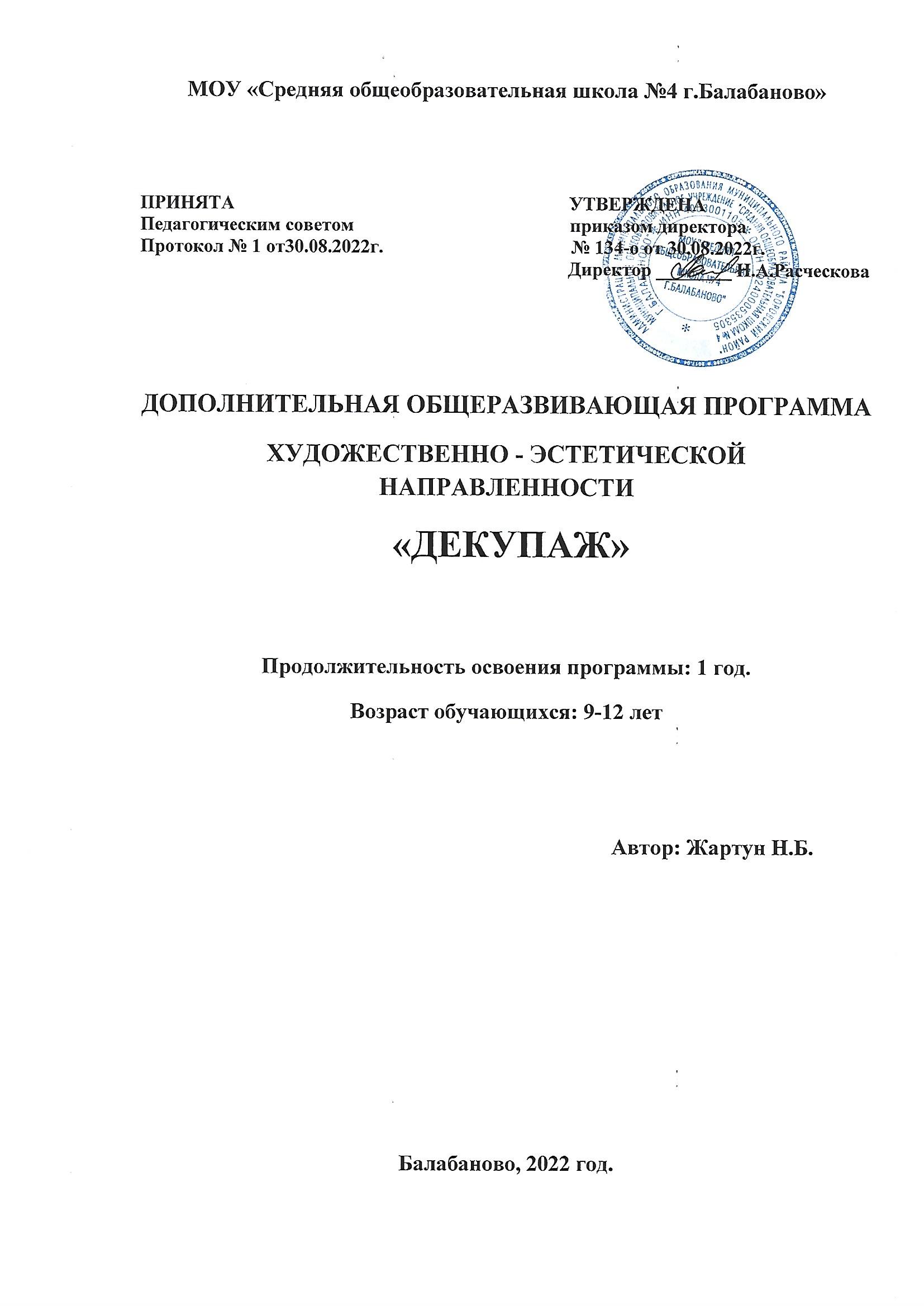 Творческий кружок “Декупаж”педагог Жартун Наталья Бижановна1.Пояснительная записка.Декупаж - это вид прикладного творчества, название которого происходит от французского слова decoupage, что в переводе значит – вырезать. Если говорить проще, декупаж – это вид аппликации. Чаще всего для аппликации используют салфетки с рисунком, распечатки, а также специальную рисовую бумагу, тутовую и декупажные карты, и т.д. Декупаж – несложная техника, позволяющая при минимуме усилий получать вещи, как будто расписанные искусными мастерами-художниками. Декупаж отличается безграничной применимостью: элементы интерьера, подарки, личные вещи, бытовые принадлежности, посуда, игрушки – всѐ можно преобразовать с помощью этой техники. Обоснование актуальности данной программы заключается в том, что данный вид деятельности наполняет жизнь ребенка радостью творчества. Работа с прекрасными материалами: деревом, стеклом, красками, кистью – доставляет удовольствие. Ребенок имеет возможность ощутить ни с чем не сравнимую радость от того, что можно привнести в окружающую действительность еще немного красоты. Декупаж открывает перед ребенком широкое поле для реализации идей по дизайну интерьера.Организационно-методические основы обучения.В кружке занимаются дети от9 до 12 лет . Младший и средний школьный возраст наиболее благоприятен для усвоения знаний, приобретения умений и навыков в различных сферах деятельности.Дети занимаются 2 раза в неделю по 40 минут. 36 учебных недель х 2 часа в неделю = 72 часа в год. В кружке  не менее  15 человек. Программа рассчитана на 1 год. Цель программы: раскрыть и развить потенциальные художественные способности ребенка, способствовать удовлетворению потребности детей в практической деятельности, осуществляемой по законам красоты.Задачи программы:-Дать детям общее понятие о декупаже как вида прикладного творчества, его техниках и способах применения в быту.- Формировать у детей практические умения и навыки выполнения декупажа со специальными красками, лаками и инструментами для нанесения красочного слоя (кисть, валик, тампон и т. д.)-Освоить в полном объеме весь процесс выполнения декупажа (вырезание понравившейся детали, или использование салфетки полностью): снятие с салфетки верхнего слоя, размещение салфетки на поверхности, обильное намазывание клеем, после высыхания клея закрепление результата при помощи лака. -Ознакомить детей с видами декупажа: классический, объѐмный и т.д. -Воспитывать внимание, аккуратность, целеустремленность.- Прививать навыки работы в коллективе.- Поощрять доброжелательное отношение друг к другу и окружающим, через создание разного рода сувениров, открыток, предметов интерьера. -Воспитывать стремление к разумной организации своего свободного времени. -Помогать детям в их желании сделать свои работы практически значимыми. -Развивать художественный вкус, фантазию, изобретательность.  Планируемые результаты: По итогам работы учащиеся должны знать: – название основных техник декупажа; – понимать значение терминов: декупаж, декор, композиция, дизайнер, красители, лаки, грунт; замысел, основа для декупажа, декоративная композиция, панно; –– названия инструментов и приспособлений, названия поверхностей; должны уметь: – пользоваться инструментами и материалами: красками, кистью, лаками, поролоновыми тампонами, наждачной бумагой; –на заданную тему создавать декоративные панно в круге, квадрате; – использовать основные приемы декупажа; –владеть различными приемами обработки поверхностей (работа грунтом, красками, лаком). Основные формы проверки уровня знаний, умений и навыков: – выставки, конкурсы.2. Содержание изучаемого курса1. Вводное занятие.Введение в образовательную программу. Знакомство с обучающимися, анкетирование, собеседование, тестирование, правила поведения и содержание программы занятий, инструктаж по охране труда. Введение в декупаж . Основные материалы и инструменты. 
История возникновения техники декупаж. Основные материалы и инструменты. Знакомство с материалами, которые используются в работе. - 2 часа.2. Обучение работе с различными составами – клей, краски, лаки, шпаклевки.-  8 часов. 3. Работа с различными поверхностями. Декупаж на металле.  Декупаж на стекле. Декупаж на пластике, пластмассе.         - 18 часов4. Декорирование в декупаже. -  9 часов.5 .Декупаж на яичной скорлупе. - 6 часовКалендарно-тематический план на 2021-2022 учебный год Творческого кружка “Декупаж”педагог Жартун Наталья Бижановна                         Перечень учебно-методического обеспечения образовательного процесса.1. Все о декупаже: техника и изделия / Под ред. М. Лупато. – М.: Ниола-Пресс, 2007. 2. Воронова О. В.  Декупаж : Новые идеи, оригинальные техники.- М.: Эксмо, 2010.3. Орлова Е.А. Декупаж. – М.: РИПОЛ классик,2011.-32с.4. Ладонина Л. Декупаж. Первые шаги. – М.: Мир энциклопедий Аванта+, Астрель, 2012. – 112с.5. Декупаж. Красивый декор своими руками.- Минск: харвест,2010.-256с.6. Методические основы преподавания декоративно-прикладного творчества: учебно-методическое пособие / Под ред. С.В. Астраханцевой. – Ростов н/Д. Феникс, 2006. – 347 3. Бойко Е.А. Декупаж.100 лучших идей. – М.: АСТ: Астрель, 2010.-128с.№занятияДатаТема учебного занятияВсего часовСодержание деятельностиСодержание деятельностиСодержание деятельностиСодержание деятельности№занятияДатаТема учебного занятияВсего часовТеоретическая часть занятия Теоретическая часть занятия Практическая часть занятия Практическая часть занятия №занятияДатаТема учебного занятияВсего часовКоличество часовКоличество часов1Вводное занятие. Первые шаги в декупаже. Инструменты и принадлежности. Правила безопасного труда. Виды декупажа, особенности, применение в декоративном оформлении112Демонстрация работ в технике декупаж. 11Вызвать желание овладеть техникой декупаж3Вырезание/декопач  (вырывание)  салфетки  с  выбранным мотивом. Работа с салфеткой.Учимся  клеить  салфетку  классическим  способом. Способы наклеивания салфетки.11«Ставим руки».4Вырезание/декопач  (вырывание)  салфетки  с  выбранным мотивом. Работа с салфеткой.Учимся  клеить  салфетку  классическим  способом. Способы наклеивания салфетки.11Способы наклеивания без«морщин»«Ставим руки».5Клей, краски, лаки. Составы для создания объема. Организация рабочего места. 11Узнать в теории и на практике свойства различных составов, их отличия.6Клей, краски, лаки. Составы для создания объема. Организация рабочего места.11Узнать в теории и на практике свойства различных составов, их отличия.7Основы для работы в технике декупаж. Виды и  подготовка  различных основ к работе.11Демонстрация руководителем кружка. Упражнения детей в выполнении действий на разных основах.8Создание простого фона для работы. Окрашивание красками кистью валиком губкой11 Упражнения детей в выполнении действий кистью валиком губкой.9Создание сложного фона для работы. Имитация старого дерева.11Демонстрация руководителем кружка. Упражнения детей.10Создание сложного фона для работы. Имитация старой кожи.11Демонстрация руководителем кружка. Упражнения детей.11Создание объемного фона. Создание фактуры с помощью краски. 11Индивидуальная поддержка детей руководителем кружка.12Создание объемного фона. Создание фактуры с помощью шпаклевки.11С учетом полного высыхания. 13Создание объемного фона. Создание фактуры с помощью шпаклевки.1114Наклеивание картинок на основу различными способами.1115Наклеивание картинок на основу различными способами.1116Окончательная отделка изделия.1117Окончательная отделка изделия.1118Самостоятельная практическая работа. Панно “Пейзаж” 11Индивидуальная помощь со стороны руководителя.19Самостоятельная практическая работа. Панно “Пейзаж” 1120Самостоятельная практическая работа. Панно “Пейзаж” 1121Самостоятельная практическая работа. Рамка “Керамика”11Индивидуальная помощь со стороны руководителя.22Самостоятельная практическая работа. Рамка “Керамика”1123Самостоятельная практическая работа. Рамка “Керамика”1124Самостоятельная практическая работа. Рамка для зеркала из картона.1125Самостоятельная практическая работа. Рамка для зеркала из картона.11Индивидуальная помощь со стороны руководителя.26Самостоятельная практическая работа. Рамка для зеркала из картона.1127Использование в работе обоев с рельефным рисунком.1128Декупаж на пластмассовых поверхностях.1129Изготовление подставки под карандаши из пластиковой бутылки.11Индивидуальная помощь со стороны руководителя.30Изготовление подставки под карандаши из пластиковой бутылки.1131Изготовление подставки под карандаши из пластиковой бутылки.1132Декупаж на стекле. Подготовка поверхности к работе.1133Самостоятельная практическая работа по декупажу стеклянной вазы.11Индивидуальная помощь со стороны руководителя.34Самостоятельная практическая работа по декупажу стеклянной вазы.1135Самостоятельная практическая работа по декупажу стеклянной вазы.1136Декупаж на металлической поверхности. Подготовка поверхности к работе.1137Шкатулка из металлической коробочки.11Индивидуальная помощь со стороны руководителя.38Шкатулка из металлической коробочки.1139Шкатулка из металлической коробочки.1140Декупаж елочных игрушек.11Индивидуальная помощь со стороны руководителя.41Декупаж елочных игрушек.1142Работа по выбору детей на новогоднюю тему.11Индивидуальная помощь со стороны руководителя.43Работа по выбору детей на новогоднюю тему.1144Работа по выбору детей на новогоднюю тему.1145Приемы состаривания поверхности основы.1146Состаривание поверхности с помощью салфеток.11Индивидуальная помощь со стороны руководителя.47Состаривание поверхности с помощью салфеток.1148Состаривание поверхности с помощью красок.11Индивидуальная помощь со стороны руководителя.49Состаривание поверхности с помощью красок.1150Создание панно на свободную тему по выбору детей.11Индивидуальная помощь со стороны руководителя.51Создание панно на свободную тему по выбору детей.1152Декупаж цветочного кашпо.1153Декупаж цветочного кашпо.11Индивидуальная помощь со стороны руководителя.54Приемы декорирования в декупаже.1155Практическая работа по декупажу фоторамки из картона с приемами декорирования.1156Практическая работа по декупажу фоторамки из картона с приемами декорирования.1157Практическая работа по декупажу фоторамки из картона с приемами декорирования.11Индивидуальная помощь со стороны руководителя58Декор изделий из стекла.1159Декор изделий из стекла.1160Декор изделий из стекла.1161Декупаж на яичной скорлупе.1162Декупаж на яичной скорлупе.1163Декупаж на яичной скорлупе.1164Самостоятельная работа “Панно” на яичной скорлупе.11Индивидуальная помощь со стороны руководителя65Самостоятельная работа “Панно” на яичной скорлупе.1166Самостоятельная работа “Панно” на яичной скорлупе.1167Занятие по завершению незаконченных работ1168Самостоятельная работа. Панно на летнюю тему.11Индивидуальная помощь со стороны руководителя69Самостоятельная работа. Панно на летнюю тему.1170Декупаж свечей.11171Выставка готовых работ.1Итоговое занятие72Выставка готовых работ.1Итоговое занятиеВсего часов72